Data Catcher: Don’t Panic! A Presentation with Professor Hans Rosling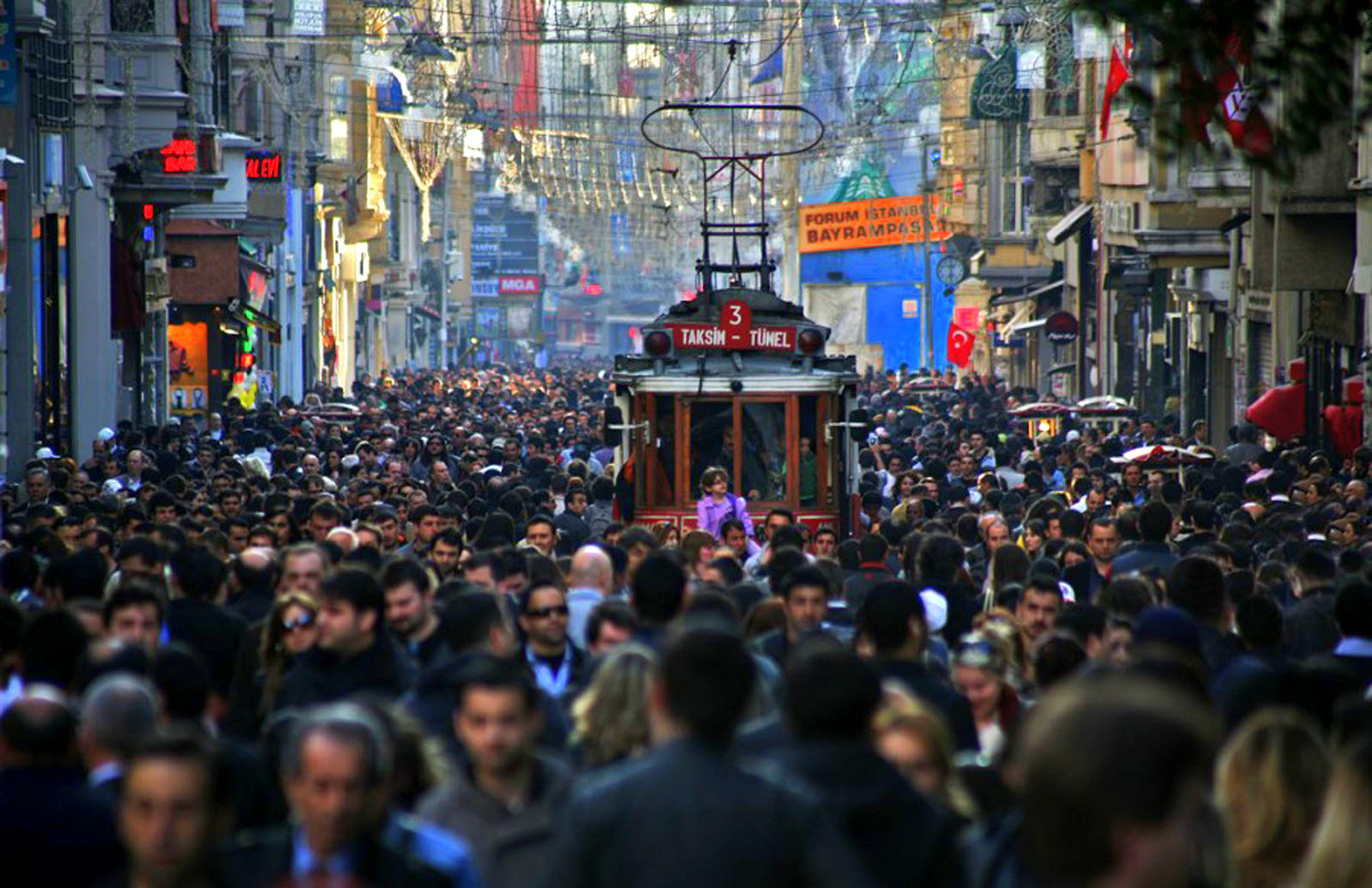 As you watch the presentation take notes under the following headings, you aim to take at least 5 notes for each heading. Try to use figures and data in your notes as much as you can. Pause the presentation if necessary.Facts about Population Growth:What are the main factors leading to population growth?Describe the reasons for different rates of population growth in different countriesDiscuss the effects of changes in the size and structure of population on different countries. Should we be concerned/worried about population growth to 2100? Reasons why/why not.